RICHIESTA DI COMODATO D’USO GRATUITO AUSILI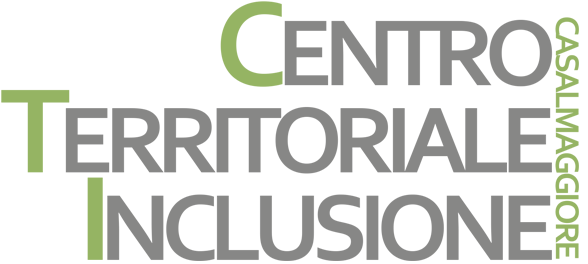 Dati della scuola richiedenteIstituto__________________________________________________Via______________________________________________________________CAP ___________Comune _____________________Provincia__________________ Telefono __________________________ E - Mail _____________________________________________________________Richiesta ausilioIl/La sottoscritto/a_____________________________________________________________________________________RICHIEDE  in comodato gratuito l’ausilio_______________________________________ Codice inventario (da compilare a cura del CTI)  _______________________________________Informazioni specifiche Iniziali Nome e Cognome dell’alunn___________________________________  L’alunn_ frequenta la:[ ] Scuola dell’infanzia					 [ ] Scuola primaria [ ] Scuola Secondaria di 1^ grado 			 [ ] Scuola Secondaria di 2^ grado [ ] Altro   3.Età _________________4. Classe_________5. Tipologia disabilità: 6. Ambito intervento: _____________________________________________________7. Bisogni individuati__________________________________________________________________________________________________________________________________________________________________________________________________8. Durata del comodato d’uso (dal_____________al _______________)9. Docente responsabile dell’ausilio richiesto__________________________________Luogo e data:____________________, li ____________________Firma Dirigente Scolastico	Firma insegnante richiedente ________________________	__________________________Timbro dell’Istituzione Scolastica richiedenteLa presente richiesta è  approvata dal Consiglio di Classe / Interclasse / Intersezione, condivisa dalla famiglia e dagli operatori dei Servizi che hanno rilasciato la certificazione. 